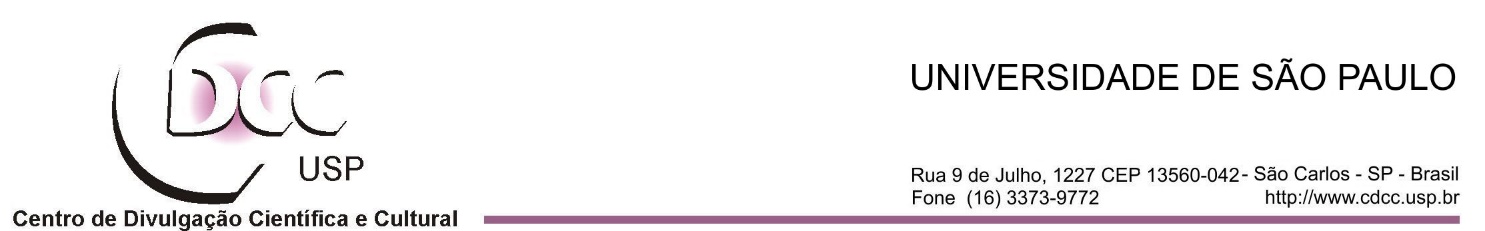 FICHA DE INSCRIÇÃO DE TRABALHOS ACADÊMICOS REALIZADOS NO CDCCFICHA DE INSCRIÇÃO DE TRABALHOS ACADÊMICOS REALIZADOS NO CDCCNome completo:Nome completo:Endereço profissional:Endereço profissional:Telefone fixo: (     )Telefone celular: (     )E-mail: E-mail: Curso de Graduação/Pós-Graduação ou outro: Curso de Graduação/Pós-Graduação ou outro: Título e Resumo do Projeto de Pesquisa:Título e Resumo do Projeto de Pesquisa:Dias da semana e horários em que o trabalho será desenvolvido no CDCC:Dias da semana e horários em que o trabalho será desenvolvido no CDCC:Apoio solicitado ao CDCC:Apoio solicitado ao CDCC:Condições:Os trabalhos publicados, decorrentes de atividades realizadas no CDCC, deverão fazer referência ao apoio recebido nos seguintes termos:  "O presente trabalho foi realizado com apoio do Centro de Divulgação Científica e Cultural da Universidade de São Paulo (CDCC-USP)”.Envio de cópia final do trabalho de pesquisa, em formato digital, à Biblioteca do CDCC para o e-mail bib@cdcc.usp.br Condições:Os trabalhos publicados, decorrentes de atividades realizadas no CDCC, deverão fazer referência ao apoio recebido nos seguintes termos:  "O presente trabalho foi realizado com apoio do Centro de Divulgação Científica e Cultural da Universidade de São Paulo (CDCC-USP)”.Envio de cópia final do trabalho de pesquisa, em formato digital, à Biblioteca do CDCC para o e-mail bib@cdcc.usp.br ____________________________________		_____________________________________Aluno(a) Pesquisador(a)					Professor(a) Orientador(a)_____________________________________Diretor(a) do CDCC____________________________________		_____________________________________Aluno(a) Pesquisador(a)					Professor(a) Orientador(a)_____________________________________Diretor(a) do CDCC